Publicado en Madrid  el 21/03/2019 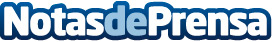 Reech presenta los resultados del Estudio Europeo 2019 sobre Influencer Marketing Reech, agencia de publicidad especializada en marketing de influencers, ha presentado recientemente los resultados de su estudio: Los Influencers y las Marcas 2019. En el estudio participaron más de 1.400 influencers de toda Europa y fue presentado en España durante la celebración del E-Show en Barcelona, feria de referencia de Marketing Digital y E-commerceDatos de contacto:Ernesto Ibarra Reech Business Developer912694499Nota de prensa publicada en: https://www.notasdeprensa.es/reech-presenta-los-resultados-del-estudio Categorias: Comunicación Marketing E-Commerce Consumo http://www.notasdeprensa.es